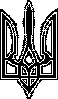 УКРАЇНАМЕЛІТОПОЛЬСЬКА МІСЬКА РАДАВІДДІЛ ОХОРОНИ ЗДОРОВ'ЯЗапорізької області
Н А К А З30.11.2021                                                                                                     №261Про розподіл  вакцини для профілактики грипу, закупленої за  кошти Державного бюджету України на 2020 рікНа виконання наказу Департаменту охорони здоров'я ЗОДА від 29.11.2021 № 1547 «Про розподіл  вакцини для профілактики грипу, закупленої за  кошти Державного бюджету України на 2020 рік»,  з метою раціонального та цільового використання імунобіологічного препарату – вакцини для профілактики грипу, закупленої за  кошти Державного бюджету України на 2020 рік КПКВК 2301040 «Громадське здоров’я та заходи боротьби з епідеміями» за напрямом «Закупівля лікарських засобів, імунобіологічних препаратів, медичних виробів» у частині «Закупівля імунобіологічних препаратів для проведення імунопрофілактики населення та виробів для забезпечення умов температурного контролю імунобіологічних препаратів, та медичних виробів» та розподіленого згідно наказу Міністерства охорони здоров’я України від 18.11.2021 №2558 «Про розподіл вакцини для профілактики грипу, закупленої за кошти Державного бюджету України на 2020 рік,  наказом Міністерства фінансів України від 29.12.2015 № 1219 «Про затвердження деяких нормативно-правових актів з бухгалтерського обліку  в державному секторі» та змінами, від 23.12.2016 №1135, 13.06.2017 №571 «Про затвердження Змін до деяких нормативно-правових актів з бухгалтерського обліку в державному секторі»Н А К А З У Ю:1.Затвердити розподіл вакцини для профілактики грипу «ВАКСІГРИП®ТЕТРА» та «ІНФЛУВАК®ТЕТРА», закупленої за рахунок коштів Державного бюджету України на 2020 рік,   додається.2. Головному бухгалтеру відділу охорони здоров’я Мелітопольської міської ради Запорізької області ШКАРУПІ О.:2.1. Забезпечити організацію передачі вакцини для профілактики грипу закладам охорони здоров’я згідно розподілу;2.2. Щомісячно надавати до КНП «Обласна інфекційна клінічна лікарня» ЗОР  зведені по закладам охорони здоров’я  акти списання щодо використання  вакцини для профілактики грипу встановленої форми:Термін: щомісячно до 25 числа звітного місяця.3. Директору КНП «ТМО «Багатопрофільна лікарня інтенсивних методів лікування та швидкої медичної допомоги» ММР ЗО САПРИКІНІЙ Л.:1) Призначити відповідальну особу для отримання та транспортування вакцини для профілактики грипу  та надати відповідальній особі обмінну довіреність на одержання матеріальних цінностей від КНП «Обласна інфекційна клінічна лікарня» ЗОР,  згідно розподілу.3) Забезпечити відповідальну особу технічними засобами, необхідними для отримання імунобіологічних препаратів від КНП «Обласна інфекційна клінічна лікарня» ЗОР  та їх транспортування із обов’язковим дотриманням холодового ланцюга на всіх етапах транспортування.4. Директорам  КНП «Мелітопольський міський пологовий будинок» ММР ЗО, КНП «ТМО «Багатопрофільна лікарня інтенсивних методів лікування та швидкої медичної допомоги» ММР ЗО, КНП «Центр лікувально-діагностичної та лабораторної медичної допомоги» ММР ЗО та КНП «Мелітопольська міська стоматологічна поліклініка» ММР ЗО: 4.1 організувати отримання, належне зберігання вакцини для профілактики грипу та забезпечити персональну відповідальність за збереженням і раціональним  використанням, відповідно  до чинного законодавства.5. Головним  бухгалтерам КНП «Мелітопольський міський пологовий будинок» ММР ЗО, КНП «ТМО «Багатопрофільна лікарня інтенсивних методів лікування та швидкої медичної допомоги» ММР ЗО, КНП «Центр лікувально-діагностичної та лабораторної медичної допомоги» ММР ЗО, КНП «Мелітопольська міська стоматологічна поліклініка» ММР ЗО:  узяти під контроль ведення бухгалтерського обліку та звітності щодо одержання і використання вакцини для профілактики грипу у відповідності до чинного законодавства та щомісячно надавати до відділу охорони здоров’я ММР ЗО акти на списання лікарських засобів, отриманих шляхом централізованого постачанняТермін: щомісячно до 23 числа звітного місяця.6. Контроль за виконанням наказу покласти на головного бухгалтера відділу охорони здоров'я ММР ЗО ШКАРУПУ О. ЗАТВЕРДЖЕНОнаказом ВОЗ ММР ЗОвід 30.11.2021 №260              РОЗПОДІЛвакцини для профілактики грипуВиконуючий обов’язки начальника відділу, заступник начальника з економічних питаньВиконуючий обов’язки начальника відділу, заступник начальника з економічних питаньІрина СКЛЯННА№ п/пНазва закладу охорони здоров’я «ВАКСІГРИП®ТЕТРА»«ІНФЛУВАК®ТЕТРА»1КНП «ТМО «Багатопрофільна лікарня інтенсивних методів лікування та швидкої медичної допомоги» ММР ЗО304002КНП «Мелітопольський міський пологовий будинок» ММР ЗО2003КНП «Центр лікувально-діагностичної та лабораторної медичної допомоги» ММР ЗО1004КНП «Мелітопольська міська стоматологічна поліклініка» ММР ЗО200ВСЬОГОВСЬОГО80400Виконуючий обов’язки начальника відділу, заступник начальника з економічних питаньВиконуючий обов’язки начальника відділу, заступник начальника з економічних питаньІрина СКЛЯННА